Look closely at the grids below. You can read the numbers in French and in German. Then you will try to fill in the following grids with the numbers in Spanish, Dutch and English. The numbers are next to the grids in disorder. Write them in the correct order in the grids.French              GermanCan you explain what you found out about the numbers in the other languages?Do some of these languages look similar? How did you notice?How do you say the numbers in your mother tongue? Is your mother tongue close to one of the others? If yes, to which one(s)?You will now hear the numbers in another language. Can you guess what language it is and what number it is? What do you think: is this language easy to understand?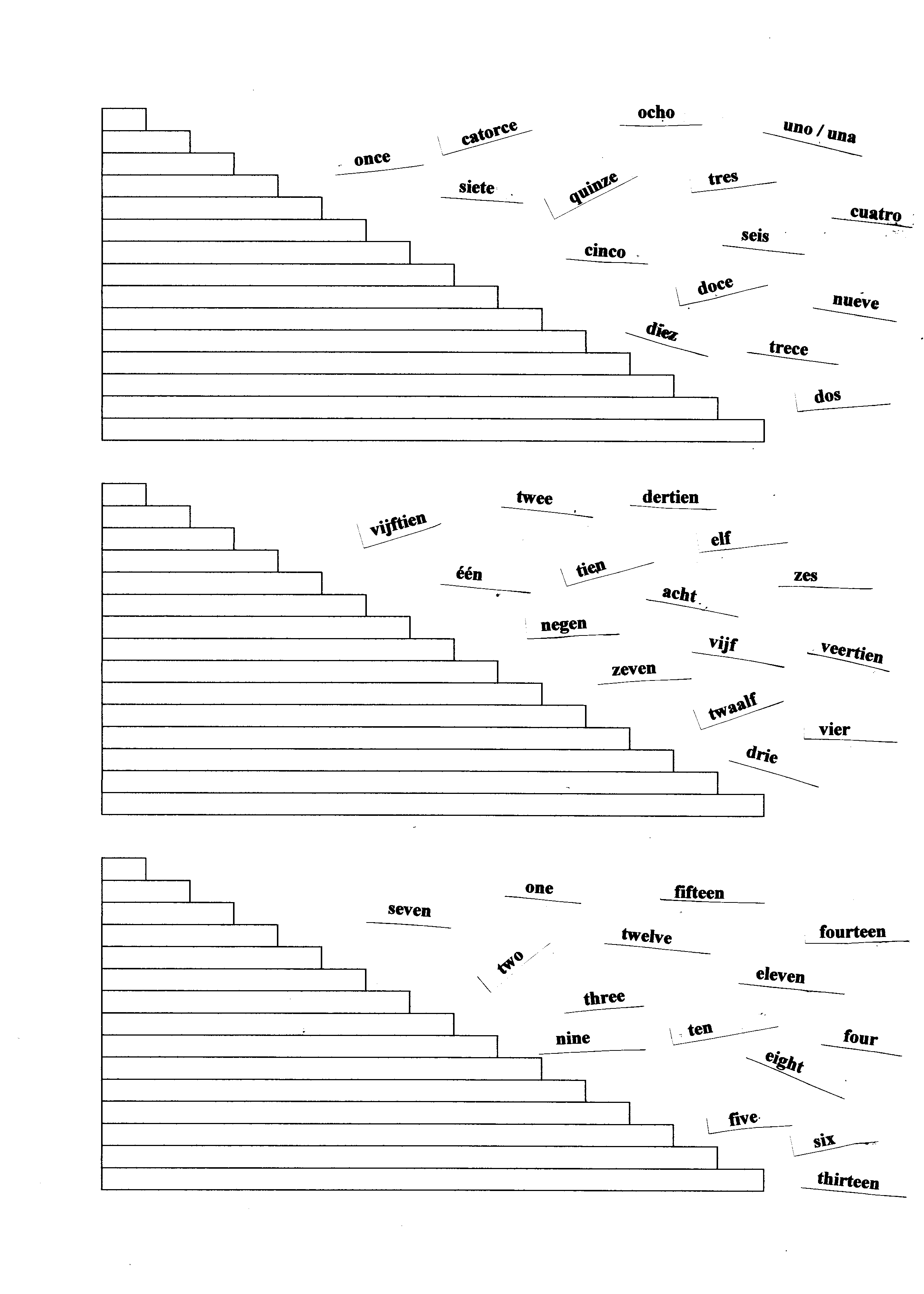 undeuxdeuxtroistroistroisquatrequatrequatrequatrecinqcinqcinqcinqcinqsixsixsixsixsixsixseptseptseptseptseptseptsepthuithuithuithuithuithuithuithuitneufneufneufneufneufneufneufneufneufdixdixdixdixdixdixdixdixdixdixonzeonzeonzeonzeonzeonzeonzeonzeonzeonzeonzedouzedouzedouzedouzedouzedouzedouzedouzedouzedouzedouzedouzetreizetreizetreizetreizetreizetreizetreizetreizetreizetreizetreizetreizetreizequatorzequatorzequatorzequatorzequatorzequatorzequatorzequatorzequatorzequatorzequatorzequatorzequatorzequatorzequinzequinzequinzequinzequinzequinzequinzequinzequinzequinzequinzequinzequinzequinzequinzeeinszweizweidreidreidreiviervierviervierfünffünffünffünffünfsechssechssechssechssechssechssiebensiebensiebensiebensiebensiebensiebenachtachtachtachtachtachtachtachtneunneunneunneunneunneunneunneunneunzehnzehnzehnzehnzehnzehnzehnzehnzehnzehnelfelfelfelfelfelfelfelfelfelfelfzwölfzwölfzwölfzwölfzwölfzwölfzwölfzwölfzwölfzwölfzwölfzwölfdreizehndreizehndreizehndreizehndreizehndreizehndreizehndreizehndreizehndreizehndreizehndreizehndreizehnvierzehnvierzehnvierzehnvierzehnvierzehnvierzehnvierzehnvierzehnvierzehnvierzehnvierzehnvierzehnvierzehnvierzehnfünfzehnfünfzehnfünfzehnfünfzehnfünfzehnfünfzehnfünfzehnfünfzehnfünfzehnfünfzehnfünfzehnfünfzehnfünfzehnfünfzehnfünfzehn